八年级上册语文周练15 考试时间：40分钟      出题人：周小英班级          姓名              得分        一、选择题（共 44分，将选择题答案写在下列框中）（一）基础积累.1.下列词语中划线字注音有误的一项是（     ）                                            A、窒息（zhì）    简陋（lòu）    锐不可当（dāng）   B、要塞（sài）     蒙昧（mèi）     悄然不惊（qiǎo）
C、颁发（bān）     宽恕（shù）   引吭高歌（háng）   D、翘首（qiào）   屏息（bǐng） 叱咤风云（chà）2、下列词语中字形都正确的一项是  （     ）                                               A、抑扬顿挫    直截了当    淋漓尽致    不记其数     B、好高骛远    殚精竭虑    博闻强识    阴谋诡计
C、梦寐以求    刚愎自用    按步就班    桀骜不驯     D、逆来顺受    脍灸人口    无精打彩    深恶痛疾3、划线成语使用不当的一项  （     ）                                                A、这道数学题解题步骤繁多，而且有三个答案，真可谓扑朔迷离。
B、今年2月，林书豪引领纽约尼克斯队豪取7连胜，并打破多项联盟记录，这让此前赛事成绩平平、鲜为人知的他成为全球关注的焦点。
C、“鞠躬尽瘁，死而后已”正好准确地描述了邓稼先的一生。
D、几年没见，调皮捣蛋的小军变成了一个品学兼优的小伙子，再也不是当年的吴下阿蒙了。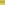 4、下列句子中没有语病的一项是  （     ）                                                A、在科技大讲堂的活动现场，充满了孩子们求知与探索的热情。
B、目前，城市免费WiFi“智慧桂林”的热点数已逾9000个左右。
C、有些人之所以不断成长，是因为有一种坚持下去的力量。
D、通过“多读书，读好书”活动，使同学们的阅读水平有了很大提高。5、下列句子排序，最恰当的一项是  （     ）                                     
①有的书昨天看不懂，过些日子再看才懂得
②或者一本书读了前面有许多不懂的地方，读到后面才豁然贯通
③经验证明，有许多书看一遍两遍还不懂得，读三遍四遍就懂得了
④因此，重要的书必须常常反复阅读，每读一次都会觉得开卷有益
⑤也有的似乎已经看懂了，其实不大懂，后来有了一些实际知识，才真正懂得它的意思        A、①⑤②③④    B、③①⑤②④    C、④③②①⑤    D、③②①⑤④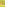 6、下列句子标点符号使用有误的一项是  （     ）                                    A、也许有人心里隐隐约约地说：你说的就是那些“兵”吗？他们看起来是很平凡、很简单的哩，既看不出他们有什么高深的知识？又看不出他们有丰富细致的感情。
B、《中国制造2025》是大国崛起的重要战略。高铁、手机、家电……中国向世界相继亮出了一张张名片。
C、“十二五”以来，党中央、国务院高度重视农民工问题，制定出台了一系列政策措施，农民工就业规模持续扩大、工资水平稳步提升，越来越多的农民工在城镇落户、成为“新市民”。
D、正在召开的中国两会，是一个展示中国在人权领域取得巨大成就的良机，值得全世界仔细聆听。7、下列说法有误的一项是  （     ）                                                A、苏轼，字子瞻，号东坡居士。宋代文学家，与苏洵、苏辙合称为“三苏”。
B、朱自清，中国当代散文家、诗人、学者。《春》《背影》均是他的作品。
C、《红星照耀中国》是一部纪实作品，客观地向全世界报道了共产党和红军的真实情况。
D、《雁门太守行》中“报君黄金台上意，提携玉龙为君死”里的“黄金台”，相传为战国时燕昭王所建，上面放着千金用来招揽人才。(二)阅读<<玻璃之王>>的节选文字,回答8--11题.                                         玻璃之王    ①1959年，美国加利福尼亚理工学院杜威兹教授等人用制造玻璃的方法，将高温金-硅合金熔体喷射到高速旋转的铜轴上，以每秒100万摄氏度的冷却速度快速冷却熔体，第一次制造出了不透亮的玻璃。当时的一位物理学家看到这种刚诞生的合金材料时，曾嘲讽的说这是一种“愚蠢的合金”。这种不透亮、看起来“愚蠢的”的东西，就是在材料科学领域开辟出一条新道路的“玻璃之王”--金属玻璃。 
  ②金属玻璃形成的原理是什么呢？通常情况下，金属及合金在从液体凝固成固体时，原子总是从液体的混乱排列转变成整齐的排列，即成为晶体。但是，如果金属或合金的液体凝固速度非常快，原子来不及排列整齐便被冻结住了，最终的原子排列方式仍类似于液体，是混乱的，这就是非晶态合金。因为非晶态合金原子的混乱排列情况类似于玻璃，所以又被称为金属玻璃。 
  ③那么在实际生产中金属玻璃又该如何获得？研究人员发现，单一的金属液体凝固形成非晶态所需的冷却速度要远远高于其它物质液体。 例如，普通的玻璃液体只要慢慢冷却下来，得到的玻璃就是非晶态的；而单一的金属液体则需要每秒高达1亿摄氏度以上的冷却速度才能形成非晶态，这个速度是普通玻璃的无数倍。由于目前工艺水平的限制，实际生产中难以达到如此高的冷却速度，也就是说，单一的金属难以在生产上被制成非晶态的金属玻璃。但是，合金弥补了单一金属的缺憾。合金具有这样两个重要性质：第一，它的熔点远低于纯金属，例如，纯铁的熔点为1538 ℃，而铁硅硼合金的熔点一般在1200 ℃以下；第二，液体状态的合金原子更加难以移动，在冷却时更加难以整齐排列，也就是说，更容易被“冻结”成非晶体。这样，人们在实际生产中就将金属与其它物质混合形成合金后再来获得非晶态的金属玻璃。 
  ④目前，金属玻璃已经得到了广泛地应用。因为它具有较强的韧性、刚性、优良的磁性、良好的化学稳定性等，人们赞扬它是“敲不碎、砸不烂”的“玻璃之王”。金属玻璃已被用于制造高档录音机、录像机的高耐磨音频视频磁头。因为具有良好的磁学性质，金属玻璃还被用于制造高压容器、火箭等重要部位的零部件。科学家们还预言，凭借其耐腐蚀、抗撞击、耐冷热的特性及优异的力学性能，金属玻璃在将来可能会成为航天、军事及民用领域的理想候选材料 
8.下列对文本内容、说明顺序概括不正确的一项是 ______ 
A．第1段写金属玻璃的诞生史                 B．第2，3段写金属玻璃的形成原理与制造关键 
C．第4段金属玻璃与普通玻璃的区别           D．本文的说明顺序为逻辑顺序 
9.选文第三段画线语句运用了一些说明方法，下列哪一种没有运用到 ______ 
A．举例子      B．打比方      C．列数字     D．作比较 
10.下列关于金属玻璃的形成，说法不正确的一项是 ______ 
A．与普通玻璃相比，金属玻璃形成的关键是液态冷却时的速度要求更高。 
B．金属玻璃的最终原子排列方式，仍然是混乱无序的，与液态时相似。 
C．单一的金属无法被制作成金属玻璃，只有合金才可以 
D．液体状态下，合金的原子更难运动，冷却成金属玻璃时更难整齐排列 
11.关于金属玻璃与普通玻璃的比较，下列说法不准确的是 ______ 
A．金属玻璃与普通玻璃都是非晶体。    B．金属玻璃与普通玻璃的铸造方法相同 
C．金属玻璃曾经因为不透亮被称为“愚蠢的合金” 
D．金属玻璃的应用范围更广，已经涉及录音材料、高压容器和火箭、航天等领域。
二、诗文默写填空。（每空2分，共16分）（1）感时花溅泪，                        。（杜甫《春望》）    （2）东风不与周郎便，                        。（杜牧《赤壁》）    （3）                        ，似曾相识燕归来。（晏殊《浣溪沙〈一曲新词酒一杯〉》）    （4）富贵不能淫，                        ，威武不能屈。（《富贵不能淫》）    （5）李白的《渡荆门送别》中“                        ，                        ”两句用游动的视角来描写景物的变化。    （6）李贺的《雁门太守行》中写敌人兵临城下，战云笼罩，使人透不过气来，而战士整装待发，士气还很高昂的诗句是：                        ，                        。    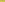 三.阅读理解.(40分)(一)阅读下面这首古诗，完成题目。（共6分，每小题各3分）
      渡荆门送别
渡远荆门外，来从楚国游。
山随平野尽，江入大荒流。
月下飞天镜，云生结海楼。
仍怜故乡水，万里送行舟。(1)诗句“山随平野尽，江入大荒流”给我们描绘了怎样的景象？请加以描绘。（3分）   (2)诗尾联中“送”字的妙处。（3分）                                                                                             (二) 阅读下面两篇文言文，完成题目。（16分）
  【甲】舜发于畎亩之中，傅说举于版筑之间，胶鬲举于鱼盐之中，管夷吾举于士，孙叔敖举于海，百里奚举于市。故天将降大任于是人也，必先苦其心志，劳其筋骨，饿其体肤，空乏其身，行拂乱其所为，所以动心忍性，曾益其所不能。
  人恒过，然后能改；困于心，衡于虑，而后作；征于色，发于声，而后喻。入则无法家拂士，出则无敌国外患者，国恒亡。然后知生于忧患而死于安乐也。
  【乙】管仲夷吾者，颍上人也。少时常与鲍叔牙游，鲍叔知其贤。管仲贫困，常欺鲍叔，鲍叔终善遇之，不以为言。已而鲍叔事齐公子小白，管仲事公子纠。及小白立为桓公，公子纠死，管仲囚焉。鲍叔遂进管仲。管仲既用，任政于齐，齐桓公以霸，九合诸侯一匡天下管仲之谋也。鲍叔既进管仲，以身下之。子孙世禄于齐，有封邑者十余世，常为名大夫。天下不多管仲之贤，而多鲍叔能知人也。
（节选自《管晏列传》）    1.解释下列句子中划线词的意思。（共4分，每空1分）
①人 恒过  ________               ②而 后作 ________
③鲍叔终善遇之________            ④及小白立为桓公________    2.请用“/”给下面的句子断句。（限两处）（2分）
九 合 诸 侯 一 匡 天 下 管 仲 之 谋 也    3.将下列句子译成现代汉语。（共4分，每个句子2分）
①所以动心忍性，曾益其所不能。                                                                                        
②管仲既用，任政于齐，齐桓公以霸。    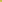 4.甲文中，孟子认为一个国家要想避免“亡”的命运，必须具备哪些条件？    （3分）5.甲文告诉我们“磨难造就人才”，乙文中的管仲经历了哪些磨难？管仲的成功，还借助于哪些外在因素？    （3分）(三)、现代文阅读(共18分）
                                  父与女(张秀亚)（18分）
  ①为翻寻一件秋衣，无意中又在箱底看到了那条围巾，那是用黑色绒绳结成的，编织着宽宽的条纹……在这素朴的毛织物里，编织着我终生难忘的故事。
  ②是十多年前了，一个风雪漫天的日子，父亲自故乡赶来校中看我。
  ③他着了件灰绸的皮袍。衰老的目光，自玳瑁边的镜片后滤过，直似秋暮夕阳，那般温爱、柔和，却充满了感伤意味……他一手提了个衣包，另一只手中呢，是一只白木制的点心盒，上面糊了土红的贴纸，一望便知是家乡的出品。
  ④父亲微微佝偻着身子，频频拂拭着衣领、肩头残留的雪花说：“自从古城沦陷，不知情形如何，我和你母亲时刻记挂着你，只是火车一直不通……我真埋怨自己，当年只埋头读些老古书，自行车都不会骑。不然，阿筠，爸爸会骑自行车来看你的啊……”
  ⑤外面仍然飘着雪，将窗外松柏，都渐渐砌成一座银色的方尖塔，那细弱树枝，似又不胜负荷，时有大团的积雪，飞落下空阶……随了那苍老的声韵，我的眼前出现了一幅图画——一个老人，佝偻着背脊，艰难而吃力地，在凝冻了的雪地上，一步一滑地踏着一辆残旧的自行车……六十二岁的父亲，竟想踏自行车走六百里的路来看我……
  ⑥父亲自衣包中取出我最爱读的《饮冰室文集》，同母亲为我手缝的花条绒衬衣，他转身又解开那点心盒上的细绳，里面是故乡的名产——蜂糕。
  ⑦“你母亲说，这是你小时候最喜欢吃的东西……”他拿起一块，放在我的面前，又摆到我的手上。呵，那被烟蒂熏染得微黄的衰老的手指，此刻还似在我的眼前晃动……当时，也许是我的虚荣造成了我的腼腆吧，在那衣着入时、举止潇洒的两个男女同学注视下，对着这故乡土物，好像有什么鲠在喉头，竟无法吞咽，只窘迫得涨红了脸。
  ⑧天色渐渐地昏暗了，我终于拾起那只“原封没动”的点心盒，只和父亲说了一句：“我拿回宿舍慢慢地留着吃吧。”
  ⑨翌日天色微明，我便匆忙地整理好书包，预备赶回学校去听头一堂的文学史，父亲好似仍觉得我是个稚龄的学童，一手摸着花白胡须：“阿筠，我送你去搭电车！”
  ⑩北国的冬晨，天上犹浮着一层阴云，雪花仍然在疏落地飘着……一路电车终于叮咚地驶来，我才预备跳上车去，父亲又忽地一把拉住了我：“你不冷吗？”说着，那么匆遽地，自他的颈际一圈圈地解开那长长的黑色围巾，尽管我在旁边急迫地顿足：“爸，车要开了。”他又颤抖着那双老手，匆遽地把那围巾一圈圈地，紧紧地，缠在我的颈际。
  ⑪我记得那天我着了一件深棕色的呢大衣，镶着柔黄的皮领，那皮毛颜色，直似三月的阳光，又美丽又温暖。但是，父亲却在那衣领外面，仍为我缠起那厚重的毛围巾，直把我装扮成南极探险的英雄了。我暂时忍耐着跳上了电车，赶紧找到一个座位就开始解去那沉甸甸的围巾。一抬头，车窗外，仍然瑟瑟地站着那个头发斑白的老人，依旧在向我凝望，雪花片片地飞上了那光秃的头顶，同那解去围巾的颈际。我的手指，感到一阵沁凉，我那围巾上，自父亲颈际带来的雪花，开始消融。我那双手，立时麻痹般不能动转了，只任那松懈了一半的围巾，长长地拖在我的背上……
  ⑫那黑毛绳的围巾，如今仍珍贵地存放在我的箱底，颜色依然那么乌黑光泽，只是父亲的墓地，却已绿了几回青草，飞了几次雪花……（选自张秀亚《种花记》，有删改）(1)文章写了哪两件关于父爱的小事？请用简洁的语言概括。    (2分)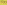 (2)联系全文，说说文章多次出现对“下雪”的描写有什么作用。    （4分）(3)请在下列句子中任选一句，品味其妙处，做简要的赏析。（4分）
A．衰老的目光，自玳瑁边的镜片后滤过，直似秋暮夕阳，那般温爱、柔和，却充满了感伤意味……
B．他又颤抖着那双老手，匆遽地把那围巾一圈圈地，紧紧地，缠在我的颈际。    (4)文章开头说“在这素朴的毛织物里，编织着我终生难忘的故事”，为什么这个故事让作者终生难忘？文章结尾作者珍藏这条“黑毛绳的围巾”的举动又有什么作用？    （4分）(5)在我们青春成长的故事里，有无知也有叛逆，我们懵懂着，不曾体会父母的心，却常常在错失了以后才追悔莫及。在你的成长中，是不是也有这样一件事，至今令你懊恼着？请你用优美的、饱含深情的文字加以叙述。    （4分）八年级上册语文周练15答案解析一、单选题1、D     2、B    3、A     4、C    5、D   6、A    7、B    8.C    9.B    10.C    11.D 8.本题考查文章结构与说明顺序的判断． 
说明文写作的结构往往很清晰，大多采用总分式或总分总式写作，每段都以中心句的形式提示主要内容．本文也是如此，结全我们对文章的阅读，可以看出本文按逻辑顺序对玻璃之王--金属玻璃进行具体的介绍．第①段写金属玻璃的诞生史；第②③段写金属玻璃的形成原理与制造关键；第④段写金属玻璃在生活中的广泛应用． 故选C． 
9.本题考查句子说明方法的判断． 
“例如”可见用的是举例子的说明方法；将“普通的玻璃液体”与“单一的金属液体”比较，用了作比较的说明方法；“每秒高达一亿摄氏度”，用了列数字的说明方法．可见四个选项中没有用到的是打比方．故选B． 
10.本题考查内容的理解与分析．解答此题将四个选项的内容与文中相应内容进行仔细的比对，会发现不正确的是C．文中表述“单一的金属液体凝固形成非晶态所需的冷却速度要远远高于其它物质液体”，“单一的金属难以在生产上被制成非晶态的金属玻璃”，并非如选项中所说的“无法制成”．故选C． 
11.本题考查内容的理解与分析．从文中找出两种玻璃介绍的语句，进行比较分析，会发现不准确的是D． 
文末句“金属玻璃在将来可能会成为航天、军事及民用领域的理想候选材料”，这只是科学家的预言，现在还没有实现．故选D． 
本文按逻辑顺序对玻璃之王--金属玻璃进行具体的介绍．第①段写金属玻璃的诞生史；第②③段写金属玻璃的形成原理与制造关键；第④段写金属玻璃在生活中的广泛应用． 
常见说明方法及作用： 
①、举例子：通过举具体的事例对事物的特征/事理加以说明，从而使说明更具体，更有说服力． 
②、列数字：用具体的数据对事物的特征/事理加以说明，使说明更准确更有说服力． 
③、分类别：对事物的特征/事理分门别类加以说明，使说明更有条理性． 
④、作比较：把___和____加以比较，突出强调了事物的特征/事理． 
⑤、打比方：将_____比作______，从而形象生动地说明了事物的特征/事理． 二.诗文默写（1）恨别鸟惊心（2）铜雀春深锁二乔（3）无可奈何花落去（4）贫贱不能移
（5）山随平野尽；江入大荒流（6）黑云压城城欲摧；甲光向日金鳞开                    
三.阅读问题(一) （1）诗人乘舟顺江而下，两岸连绵起伏的群山像画卷一样伴随小舟而行，它们在广阔的原野处消失了；浩浩荡荡的长江水，奔涌向前，流入了广阔无际的原野，他的视野顿时变得开阔了。
（2）“送”字直接点题（扣题），“送”的主体是故乡的山水，用拟人的修辞手法，生动而含蓄地表达了作者对故乡的依恋之情。                      (二）文言文阅读。（1）常常；    奋起。文中指有所作为；     对待；     等到，到了
（2）九合诸侯/一匡天下/管仲之谋也
（3）①用这些使他的心受到震撼，使他的性格坚忍起来，增加他所没有的才能。②管仲被任用后，在齐国当政，齐桓公因此称霸天下。
（4）入则有法家拂士、出则有敌国外患。
（5）磨难：管仲贫困、管仲囚焉；外在因素：好友鲍叔牙在生活上的帮助，在危难时的推荐；齐桓公不计前嫌，量才而用。                                  
（三）、现代文阅读（1）①父亲在一个风雪之日从故乡带着土特产来看“我”。②父亲送“我”去车站把自己的围巾解下来给“我”围上。
（2）①交代故事发生的时间、背景。②突出天气的寒冷（渲染出一种寒冷的氛围）。③烘托出父亲对“我”的关心和爱。④升华了文章的主题，体现出父爱的伟大。
（3）A运用了比喻的修辞手法，把父亲的目光比作秋暮夕阳，生动形象地写出了父亲目光的衰老、慈祥，表达了父亲对女儿的爱抚和疼惜。B动作描写，生动形象、细腻传神地写出了父亲动作的迅速和帮“我”围围巾时的认真，表达出父亲对“我”的体贴和关心。
（4）寒风中，父亲怕“我”冷，将自己的脖颈里的围巾给了“我”，表现了父亲对“我”的爱。正是这条围巾，让“我”体会了父亲的爱，改变了“我”对父亲的态度。珍藏围巾的举动表达了作者对父亲深深的感激和怀念之情。
（5）略                    
1234567891011